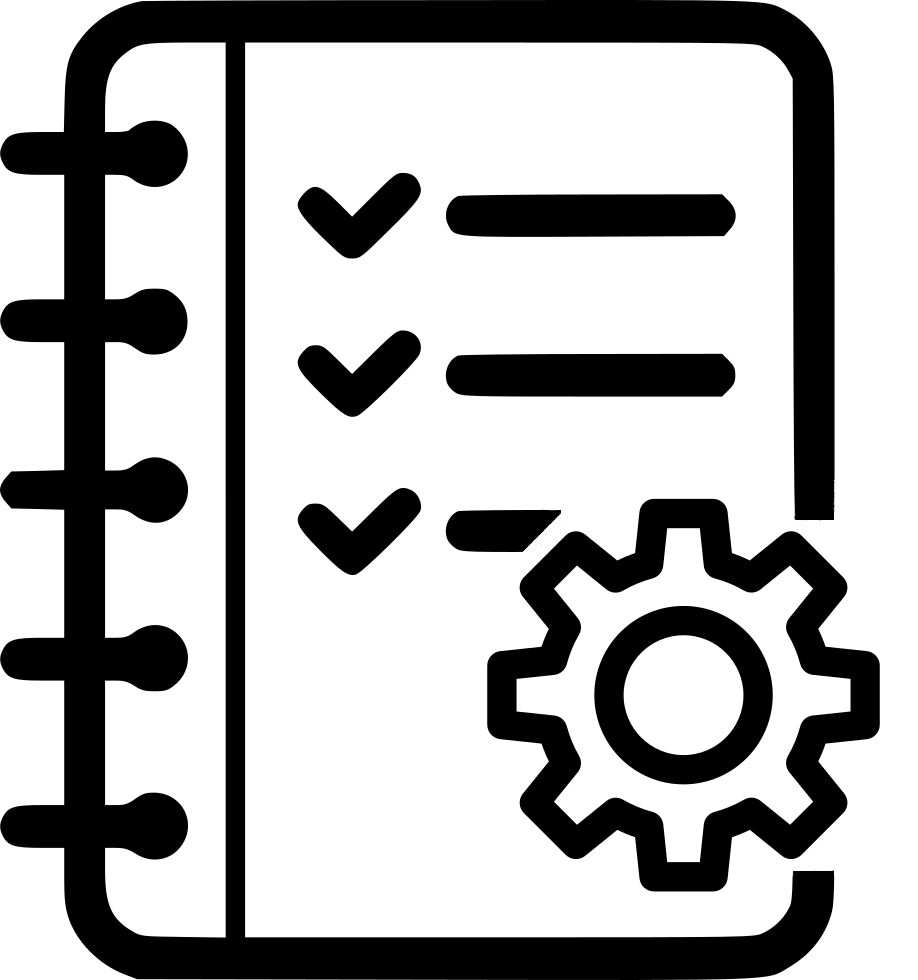 Marine Service Delivery 
Context AnalysisSubmitter(s) Name(s)Submitter(s) Name(s)OrganizationOrganizationDateDateService Area of InterestService Area of InterestList the service area (i.e., Services for the High Seas, Services for Coastal, Offshore, and Local Areas, Part IIb - Residential areas):Include a short description of this service area as offered by your organization:Include a short description of this service area as offered by your organization:Include a short description of this service area as offered by your organization:Primary CustomersPrimary CustomersPrimary CustomersNeeds and RequirementsList all primary customers for this specific marine service:List all primary customers for this specific marine service:List all primary customers for this specific marine service:List customer needs and requirements, including products, issuing times, dissemination/communication tools; indicate whether these have been verified through customer interaction or survey, or revealed by incidents:Current Forecast Products and ServicesCurrent Forecast Products and ServicesCurrent Forecast Products and ServicesCurrent Forecast Products and ServicesProduct/serviceProduct/serviceProduct/serviceDescriptionList of products/services:List of products/services:List of products/services:Description of current status of this forecast product, including issuing times, dissemination/communication tools, and verification processes:Staffing and RolesStaffing and RolesStaffing and RolesStaffing and RolesStaffStaffStaffRole and ResponsibilitiesList of responsible staff for delivery of these products/services:List of responsible staff for delivery of these products/services:List of responsible staff for delivery of these products/services:Description of current role and responsibilities:METAREA CoordinationMETAREA CoordinationMETAREA CoordinationDescribe the current level of coordination with your METAREA coordinator:Describe the current level of coordination with your METAREA coordinator:Describe the current level of coordination with your METAREA coordinator:MHEWSMHEWSMHEWSComment on how your organization currently implements or plans to implement multi-hazard, impact-based forecasting for this service area:Comment on how your organization currently implements or plans to implement multi-hazard, impact-based forecasting for this service area:Comment on how your organization currently implements or plans to implement multi-hazard, impact-based forecasting for this service area:CAPCAPCAPComment on how your organization currently implements or plans to implement CAP for this service area:Comment on how your organization currently implements or plans to implement CAP for this service area:Comment on how your organization currently implements or plans to implement CAP for this service area:DiscrepanciesDiscrepanciesDiscrepanciesIdentify any discrepancies in current service offerings to those required by customers and as described in WMO-No. 471 and 558.  Include incident descriptions that highlight the discrepancies, if known:Identify any discrepancies in current service offerings to those required by customers and as described in WMO-No. 471 and 558.  Include incident descriptions that highlight the discrepancies, if known:Identify any discrepancies in current service offerings to those required by customers and as described in WMO-No. 471 and 558.  Include incident descriptions that highlight the discrepancies, if known:Suggested Upgrades and ImprovementsSuggested Upgrades and ImprovementsSuggested Upgrades and ImprovementsIdentify potential upgrades to tools, products, processes, and training: Identify potential upgrades to tools, products, processes, and training: Identify potential upgrades to tools, products, processes, and training: Comment on how your services are, or can become, more customer-oriented. Indicate whether more customer surveys need to be conducted:Comment on how your services are, or can become, more customer-oriented. Indicate whether more customer surveys need to be conducted:Comment on how your services are, or can become, more customer-oriented. Indicate whether more customer surveys need to be conducted:Review the Assessment of Service Delivery Progress Model (SDPM) conducted in Lesson 1. Will addressing the suggested upgrades and improvements assist your organization’s progress in implementing the strategies of the SDPM?Review the Assessment of Service Delivery Progress Model (SDPM) conducted in Lesson 1. Will addressing the suggested upgrades and improvements assist your organization’s progress in implementing the strategies of the SDPM?Review the Assessment of Service Delivery Progress Model (SDPM) conducted in Lesson 1. Will addressing the suggested upgrades and improvements assist your organization’s progress in implementing the strategies of the SDPM?